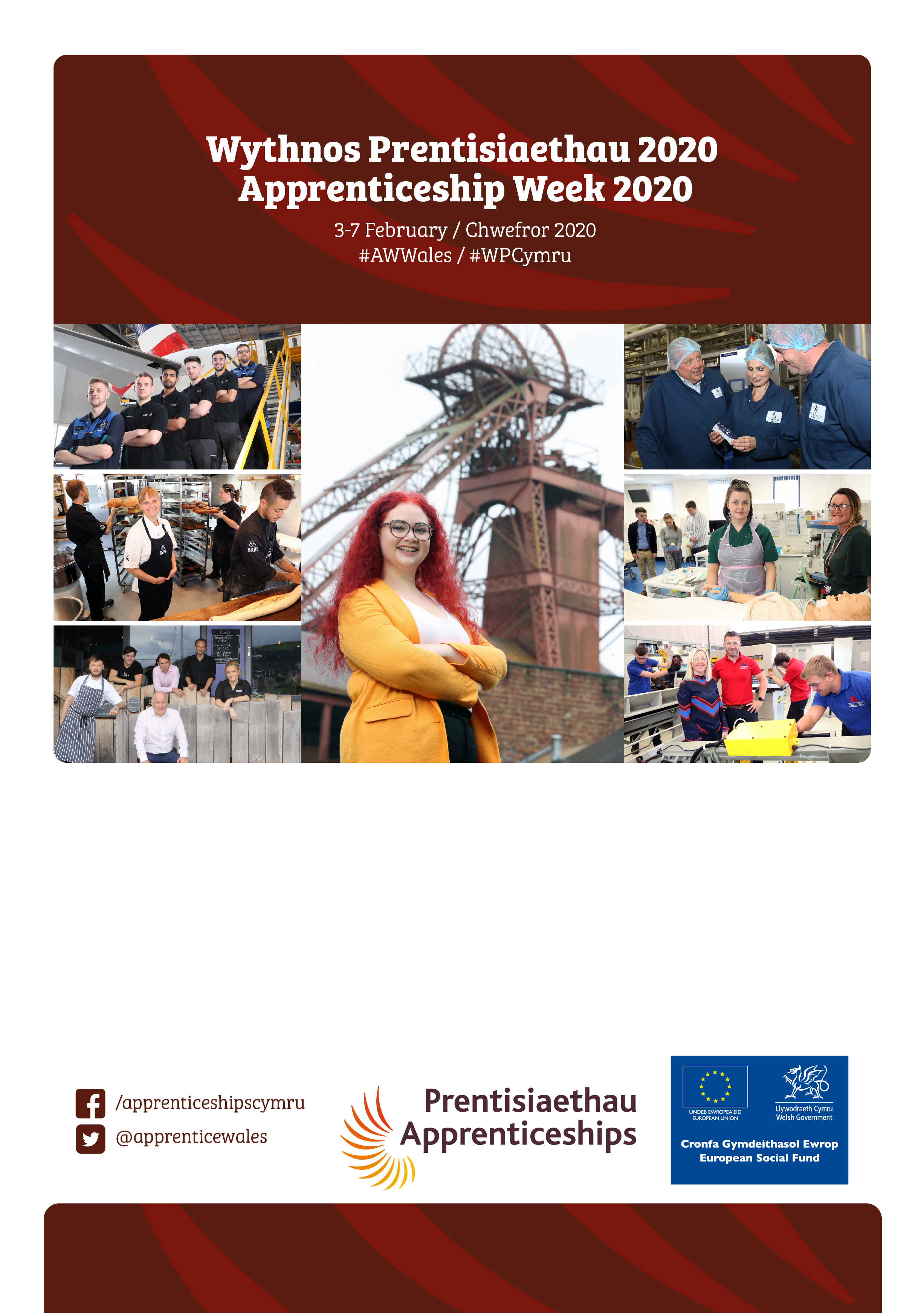 Text goes here